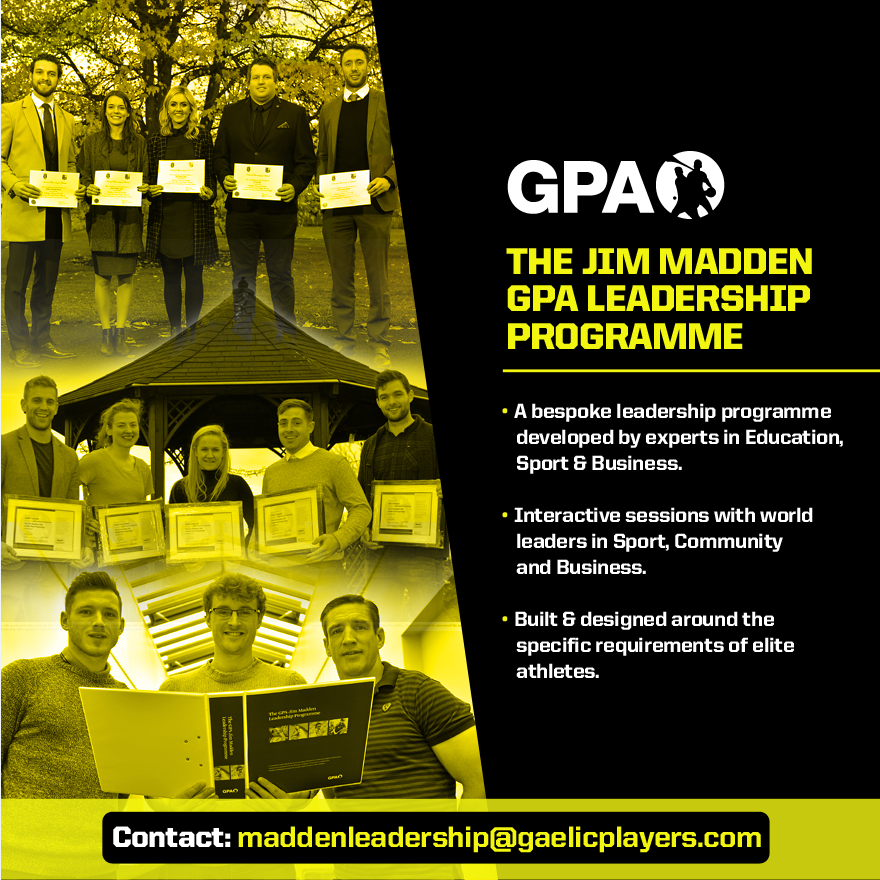 Jim Madden GPA Leadership Programme ApplicationAPPLICANT PERSONAL DETAILSFULL  NAMEEMAIL ADDRESS PHONE NUMBERPOSTAL ADDRESSCOUNTYCODE (HURLING/FOOTBALL/CAMOGIE)1.Have you ever been a member of an intercounty football, hurling or camogie panel? If so, please detail the county, code (football, hurling or camogie) and years played below. Please note that only current or past intercounty players are eligible to apply for the programmePlease type your answer in the box provided 2.How many years have you been part of an Intercounty panelPlease type your answer in the box provided 3.Do you have any of the following levels of education completed? Leaving certDiplomaDegreeMasters DegreeOther – If other please specifyPlease type your answer in the box provided 4.If you are still in full time education what field of study are you in eg. Finance, Science, EducationPlease type your answer in the box provided 5.If you are in employment are you: Self employed, Entry level, middle management, senior managementPlease type your answer in the box provided 6.If you are in employment, what field do you work in? eg. Finance, EducationPlease type your answer in the box provided 7.Have you previously engaged with the GPA Player Development Programmes? If yes please outline below.Please type your answer in the box provided 8.Are you currently, or have you ever taken part in any other leadership/ development type programme? If yes please outline below. Please type your answer in the box provided 9.Looking at your background & the person you are today: Where have you come from and how has this influenced you to date as a Leader (max 250 words)Please type your answer in the box provided 10.Where am I today: How would you assess your Leadership strengths and gaps when you look at yourself today. (max 250 words)Please type your answer in the box provided 11.The Future: Your ambition and how developing your leadership skills will help you to achieve your ambition (max 250 words)Please type your answer in the box provided 12.Why the Jim Madden GPA Leadership Programme? Summarise why attending this Programme is right for you at this stage of your life and career. ( max 250 words)Please type your answer in the box provided 13.Your commitment: This leadership programme is a substantial commitment of your time, energy and headspace. You will receive the best of leadership learning and development on this Programme but it does require a big commitment from you. Describe your commitment in words to the Programme (max 100 words)Please type your answer in the box provided 14.Please attach written confirmation from your employer that indicates they are happy to support you in this programme and are willing to allow 10 days leave to allow for classroom/virtual workshopsIf not available, please explain why 